Next Meeting: Thursday, May 2nd 2024Be sure to follow MCHHS on Facebook (@MarionCountyHealth)  and Twitter (@MarionCo_Health)  to see what we're up to!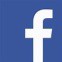 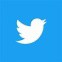 LADPC: Local Alcohol and Drug Planning Committee 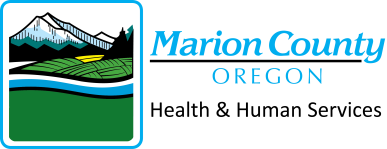 Thursday, April 4, 2024Time: 8:30-10:00 AMVirtual: Microsoft Teams (link below)In-Person: 2045 Silverton Rd NE, Suite A, Salem, OR 97383 in the Inspirations Conference Room Recorder: Samantha AndressLADPC: Local Alcohol and Drug Planning Committee Thursday, April 4, 2024Time: 8:30-10:00 AMVirtual: Microsoft Teams (link below)In-Person: 2045 Silverton Rd NE, Suite A, Salem, OR 97383 in the Inspirations Conference Room Recorder: Samantha AndressLADPC: Local Alcohol and Drug Planning Committee Thursday, April 4, 2024Time: 8:30-10:00 AMVirtual: Microsoft Teams (link below)In-Person: 2045 Silverton Rd NE, Suite A, Salem, OR 97383 in the Inspirations Conference Room Recorder: Samantha AndressMembers:  Cleo Freauf        Carlos Texidor Maldonado         Josh Lair        Eric Rasor               Staff: Carol Heard        Ryan Matthews      Teri Morgan      Diana Dickey       Samantha Andress (R) Guests:  Jill Dale         Carl Lund      Dawn Meyers      Dyan Bradley      Jeff Corron     Heather DaughertyMembers:  Cleo Freauf        Carlos Texidor Maldonado         Josh Lair        Eric Rasor               Staff: Carol Heard        Ryan Matthews      Teri Morgan      Diana Dickey       Samantha Andress (R) Guests:  Jill Dale         Carl Lund      Dawn Meyers      Dyan Bradley      Jeff Corron     Heather DaughertyMembers:  Cleo Freauf        Carlos Texidor Maldonado         Josh Lair        Eric Rasor               Staff: Carol Heard        Ryan Matthews      Teri Morgan      Diana Dickey       Samantha Andress (R) Guests:  Jill Dale         Carl Lund      Dawn Meyers      Dyan Bradley      Jeff Corron     Heather DaughertyTimeAgenda Item DescriptionMicrosoft Teams meeting Join on your computer or mobile app Click here to join the meeting Meeting ID: 220 933 481 571 
Passcode: xiMjCn Download Teams | Join on the webLearn More | Meeting options Sign in/call inIf you are having technical difficulties, please contact Samantha Andres at Sandress@co.marion.or.us8:30-8:35Call to order and Introductions - Review & approve previous minutes from 3/7/248:35-8:40BHRN CBO/RFP is posted and open - Carol8:40-8:50Oregon Recovers Summit 8:50-9:10Group discussion – Events to support this Spring/Summer - all9:10-9:20 Future Guest Speakers? – all9:20-9:35Available resources for youth? - all9:35-9:45Program/Member updates - all9:45Adjourn